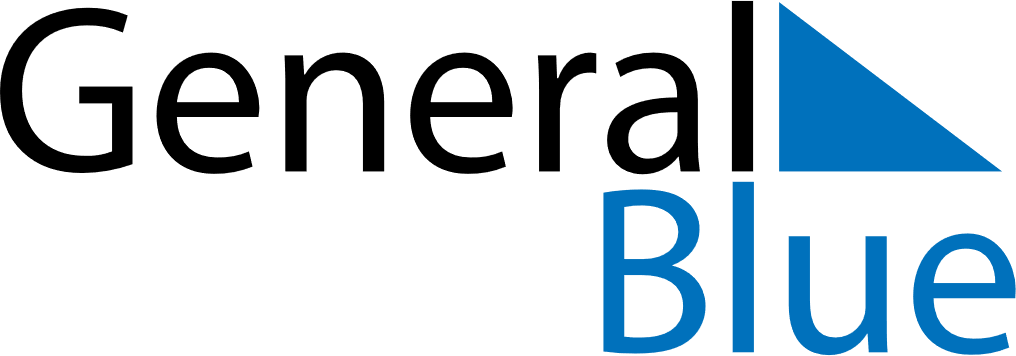 June 2021June 2021June 2021June 2021SpainSpainSpainSundayMondayTuesdayWednesdayThursdayFridayFridaySaturday1234456789101111121314151617181819202122232425252627282930